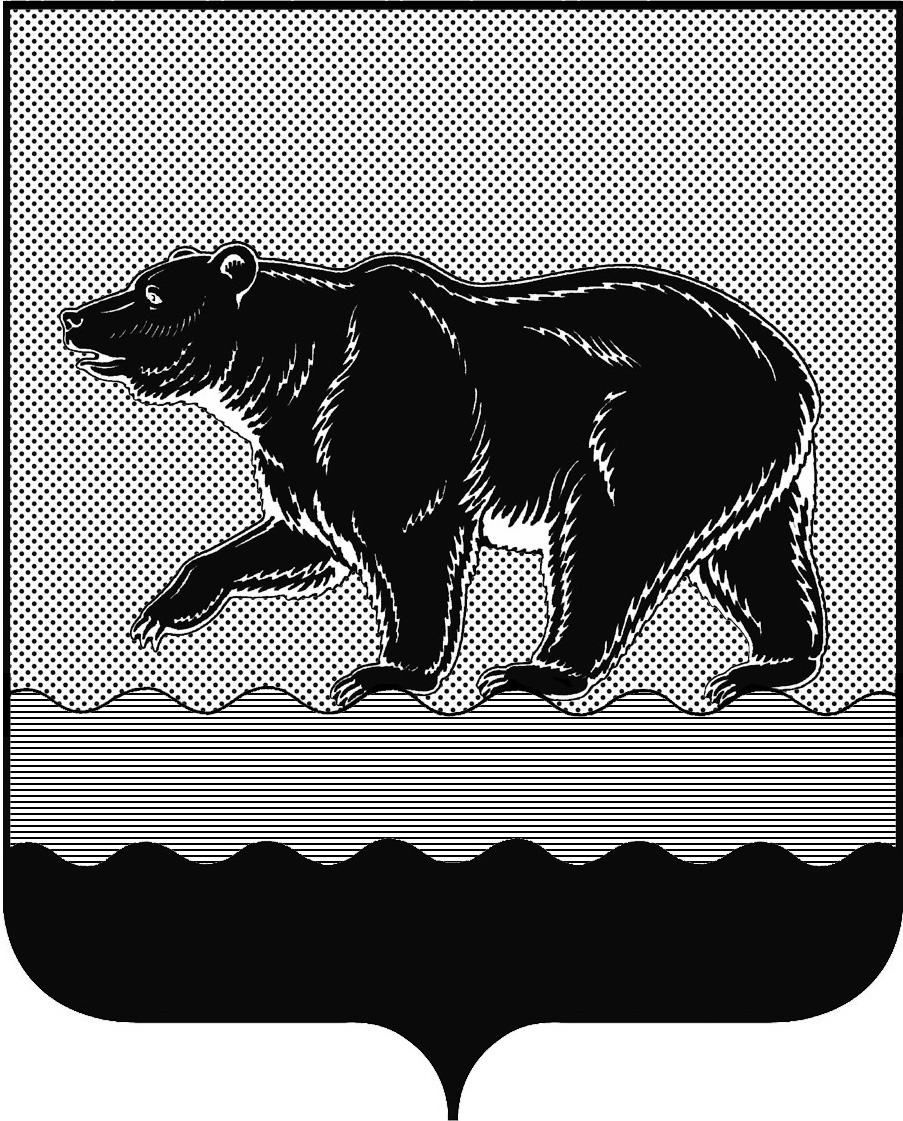 СЧЁТНАЯ ПАЛАТАГОРОДА НЕФТЕЮГАНСКА16 микрорайон, 23 дом, помещение 97, г. Нефтеюганск, 
Ханты-Мансийский автономный округ - Югра (Тюменская область), 628310  тел./факс (3463) 20-30-55, 20-30-63 E-mail: sp-ugansk@mail.ru www.admaugansk.ru Заключение на проект постановления администрации города Нефтеюганска «Порядок предоставления субсидии в 2019 году из бюджета города Нефтеюганска на возмещение недополученных доходов юридическим лицам 
(за исключением субсидий государственным (муниципальным учреждениям), индивидуальным предпринимателям, физическим лицам в связи с оказанием услуг по водоснабжению и водоотведению на территории города Нефтеюганска» Счётной палатой в соответствии с пунктом 7 части 2 статьи 9 Федерального закона от 07.02.2011 № 6-ФЗ «Об общих принципах организации и деятельности контрольно-счетных органов» проводит финансово-экономическую экспертизу проектов муниципальных правовых актов (включая обоснованность финансово-экономических обоснований) в части, касающейся расходных обязательств муниципального образования.В соответствии с пунктом 3 статьи 78 Бюджетного кодекса Российской Федерации (далее по тексту – БК РФ) муниципальные правовые акты, регулирующие предоставление субсидий юридическим лицам (за исключением субсидий муниципальным учреждениям), индивидуальным предпринимателям, а также физическим лицам - производителям товаров, работ, услуг, должны соответствовать общим требованиям, установленным Правительством Российской Федерации.Постановлением Правительства Российской Федерации от 06.09.2016   
№ 887 «Об общих требованиях к нормативным правовым актам, муниципальным правовым актам, регулирующим предоставление субсидий юридическим лицам (за исключением субсидий государственным (муниципальным) учреждениям), индивидуальным предпринимателям, а также физическим лицам – производителям товаров, работ, услуг» (далее по тексту – Постановление Правительства РФ от 06.09.2016 № 887) определены общие требования к муниципальным правовым актам, регулирующим предоставление субсидий юридическим лицам (за исключением субсидий муниципальным учреждениям), индивидуальным предпринимателям, а также физическим лицам - производителям товаров, работ, услуг. Порядок предоставления субсидии в 2019 году из бюджета города Нефтеюганска на возмещение недополученных доходов юридическим лицам (за исключением субсидий государственным (муниципальным учреждениям), индивидуальным предпринимателям, физическим лицам в связи с оказанием услуг по водоснабжению и водоотведению на территории города Нефтеюганска является приложением к проекту постановления администрации города Нефтеюганска (далее по тексту – Проект порядка предоставления субсидии).По результатам экспертизы Проекта порядка предоставления субсидии установлено следующее:В соответствии с пунктом 9 Постановления Правительства РФ от 06.09.2016 № 887 (с изменениями от 20.11.2018 № 1389) правовой акт, регулирующий предоставление субсидий в порядке возмещения недополученных доходов должен содержать положения, в том числе о направлении затрат (недополученных доходов), на возмещение которых предоставляется субсидия.Проектом порядка предоставления субсидии не определено указанное выше положение.В соответствии с пунктом 1 части 1 статьи 6 Федерального закона от 07.12.2011 № 416-ФЗ «О водоснабжении и водоотведении» к полномочиям органов местного самоуправления городских округов по организации водоснабжения и водоотведения на соответствующих территориях относятся организация водоснабжения населения, в том числе принятие мер по организации водоснабжения населения и (или) водоотведения в случае невозможности исполнения организациями, осуществляющими горячее водоснабжение, холодное водоснабжение и (или) водоотведение, своих обязательств либо в случае отказа указанных организаций от исполнения своих обязательств.Таким образом, предлагаем пунктом 1.2. «Цели предоставления» Проекта порядка предоставления субсидии определить направление расходования субсидии «на погашение задолженности за потребление топливно-энергетических ресурсов, по обязательным платежам, заработной плате работников».1.2.	Пунктом 1.2. «Цели предоставления субсидии» Проекта порядка предоставления субсидии предусмотрено, что субсидия из бюджета города Нефтеюганска предоставляется на возмещение недополученных доходов юридическим лицам (за исключением субсидий государственным (муниципальным) учреждениям), индивидуальным предпринимателям, физическим лицам в связи с оказанием услуг по водоснабжению и водоотведению на территории города Нефтеюганска в целях обеспечения бесперебойными услугами водоснабжения и водоотведения потребителей муниципального образования город Нефтеюганск, создания условий для устойчивой работы гарантирующей организации в сфере водоснабжения и водоотведения на территории города Нефтеюганска, имеющим задолженность за потребленные топливно-энергетические ресурсы, задолженности по обязательным платежам, заработной плате работников.Слова «имеющим задолженность за потребленные топливно-энергетические ресурсы, задолженности по обязательным платежам, заработной плате работников» характеризуют получателя субсидии, а именно критерий, которому должно соответствовать юридическое лицо.Предлагаем пункт 1.4 Проекта порядка дополнить указанным выше критерием.Согласно пункту 5 статьи 78 БК РФ (с изменениями от 27.12.2018) обязательным условием  предоставления субсидий, включаемым в договоры (соглашения) о предоставлении субсидий и (или) в нормативные правовые акты, муниципальные правовые акты, регулирующие их предоставление, и в договоры (соглашения), заключенные в целях исполнения обязательств по данным договорам (соглашениям), является согласие соответственно получателей субсидий и лиц, являющихся поставщиками (подрядчиками, исполнителями) по договорам (соглашениям), заключенным в целях исполнения обязательств по договорам (соглашениям) о предоставлении субсидий на финансовое обеспечение затрат в связи с производством (реализацией) товаров, выполнением работ, оказанием услуг (за исключением государственных (муниципальных) унитарных предприятий, хозяйственных товариществ и обществ с участием публично-правовых образований в их уставных (складочных) капиталах, а также коммерческих организаций с участием таких товариществ и обществ в их уставных (складочных) капиталах), на осуществление главным распорядителем (распорядителем) бюджетных средств, предоставившим субсидии, и органами государственного (муниципального) финансового контроля проверок соблюдения ими условий, целей и порядка предоставления субсидий.В Проекте порядка предоставления субсидии не учитывались изменения, внесённые в пункт 5 статьи 78 БК РФ Федеральным законом от 27.12.2018 № 504 «О внесении изменений в Бюджетный кодекс Российской Федерации». Рекомендуем пункты 2.7, 4.1 Проекта порядка предоставления субсидии привести в соответствие с пунктом 5 статьи 78 БК РФ. На основании вышеуказанных замечаний, в Проект порядка предоставления субсидии необходимо внести соответствующие изменения, в связи, в чем копия настоящего заключения направлена разработчику проекта муниципального правового акта.Председатель                                                                                               С.А. ГичкинаИсполнитель:инспектор инспекторского отдела № 1Счётной палатыФилатова Юлия ЕвгеньевнаТел. 8 (3463) 203948Исх. от 18.03.2019 № 85